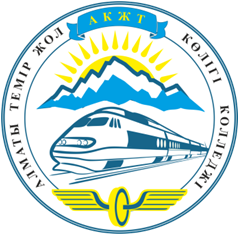 МИНИСТЕРСТВО ОБРАЗОВАНИЯ И НАУКИ РЕСПУБЛИКИ КАЗАХСТАНУчреждение образования«Алматинский колледж железнодорожного транспорта»Управление образования города Алматы УТВЕРЖДАЮ:Директор АКЖТ____________ А.А.Калиев____ ___________  2019 годОрганизация движения железнодорожного транспортаКонтрольные задания и методические указания для учащихся заочного отделенияСпециальность: 1203000 «Организация перевозок и управление движением на железнодорожном транспорте»Алматы 2019Программа разработана преподавателем Алматинского колледжа железнодорожного транспорта Тлеукеевой А.Т.	Обсуждено и одобрено Учебно-методическим объединением по специальностям железнодорожного транспорта.Уважаемые коллеги! Все Ваши замечания и предложения по улучшению качества типовой учебной программы просим выслать по адресу: г. Алматы, ул. Достык, 108. Алматинский колледж железнодорожного транспортаМетодические указания по дисциплине «Организация движения на железнодорожном транспорте» предусматривает проведение практических занятий, которые способствуют более успешному усвоению учебного материала, приобретение навыков в решении практических задач, связанных с технологией производства.	Методика преподавания предмета должна обеспечивать хорошие усвоение обучающиеся учебного материала, способствовать формированию у них научного мировоззрения и трудолюбия.Одна из важнейших задач студента   в процессе изучения дисциплины раскрыть принципы организации эксплуатационной работы и сущность требований ПТЭ, обеспечивающие безопасность движения поездов и производства маневров. Необходимо постоянно и систематически прививать убеждение в том, что организация перевозочного процесса направлена на обеспечение выполнения плана перевозок при рациональном использовании транспортных средств, воспитывать будущих организаторов производства в духе высокой ответственности при решении вопросов, организованности, уважения технологической и исполнительной дисциплины. Темы теоретических и практических занятийЗначение, а также понятие о железнодорожных узлах в эксплуатационной работе – 2 часаЗначение железнодорожных узлов в эксплуатационной работе. Понятие о технологии работы узла, специализации станций. Организация вагонопотоков, движения поездов и развоза местного груза в узле. Оперативное планирование и руководство работой узла. Прогрессивные формы работы, координации работы различных видов транспорта в железнодорожных узлах.Должен знать: виды железнодорожных узлов; технологию работу узловых станцииДолжен уметь: планировать и организовать работу узловых станции.Контрольные вопросыЧто такое жд узел?Значение жд узлов в эксплуатационной работеВиды жд узловЧто такое угловой поток?Понятие о вагонопотоках – 2 часаПонятие о вагонопотоках, их оформление в виде косых таблиц, ступенчатых графиков, диаграмм. Значение целесообразной организации вагонопотоков. Понятие о плане формирования поездов. Составные части плана формирования поездов. Исходные данные, порядок и последовательность разработки плана формирования поездов. Расчет плановых вагонопотоков и выбор пути следования их по направлениям.  Процесс накопления вагонов, сокращение его продолжительности. Расчет экономии вагоно-часов при пропуске вагонов через технические станции без переработки. Основные показатели плана формирования.Должен знать: способы организации вагонопотоков, порядок расчета плана формирования поездов.Должен уметь: составлять диаграммы вагонопотоков и производить расчет плана формирования поездов на станции.Контрольные вопросыЧто такое вагонопоток?Виды плана формирования поездовЧто такое организация вагонопотоков?Методы расчета оптимального ПФП – 4 часаЦель занятия: Освоение методов расчета плана формированияЗадание:Установить оптимальный вариант плана формирования, пользуясь методом абсолютного расчетаОпределить оптимальный вариант плана формирования поездов методом аналитических сопоставленийИсходные данные:Схема направлений вагонопотоков и совмещенный ступенчатый график вагонопотоков (рис. 1)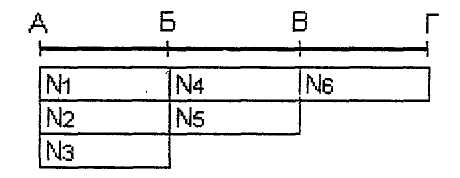 Размер вагонопотоков и расчетные параметры плана формирования (таблица 1)Таблица 1Порядок выполнения1. Оптимальный вариант плана формирования методом абсолютного расчета (метод А.П. Петрова)При нахождении оптимального варианта методом абсолютного расчета рассматриваются все возможные варианты плана формирования. Для каждого из вариантов определяется суммарная затрата вагоно-часов на накопление и на переработку на попутных станциях и устанавливается вариант с минимальными затратами. Должен знать: значение маршрутизации с мест погрузки и виды  маршрутных поездов.Должен уметь: разрабатывать плана формирования маршрутных поездов.Контрольные вопросыДайте определение методу Берингарда?Дайте определение методу Петрова?Дайте определение струе вагонопотока?По какому условию проверяют составленные графики?Расчет станционных и межпоездных интервалов– 2 часаЦель занятия: Практическое применение методики расчета станционных интервалов с учетом требований безопасности движения поездов.Задание: 1 Произвести расчет интервала неодновременного прибытия       2. Произвести расчет интервала скрещения       3. Произвести расчет интервала попутного следования       4. Произвести расчет межпоездного интервалаПримечание: Дать определение каждому интервалуВычертить графики интерваловПродолжительность станционных операций интервалов определить по таблице учебника Заглядимова, стр 290-291Исходные данныеVср – средняя скоростьLвх – длина входной горловиныLп – длина поездаLт – длина тормозного участкаlбл – длина первого блок участкаlбл – длина второго блок участкаlбл – длина третьего блок участкаПорядок выполнения:1.Расчет интервала неодновременного прибытия поездов встречного направленияСтанционный интервал неодновременного прибытия τн – минимальное время от момента прибытия на станцию поезда одного направления до момента прибытия на эту станцию или же проследования через нее поезда встречного направления. (рис.1)                
где: 	tco- время на выполнение станционных операций	tпр – время для прохождения поездом расчетного расстоянияНапример: tсо= 0,3+0,1+0,05+0,05+0,05+0,05+0,05= 0,65 минτн  = 0,65+6,72=7,37 мин= 8 минНа основании расчета построить график интервала неодновременного прибытия поездов встречного направления.2. Расчет интервала скрещенияНапример:tсо= 0,5+0,1+0,05+0,05+0,05=0,75 минτс= 0,75 мин =  1 минНа основании расчета построить график интервала скрещения3. Расчет интервала  попутного следованияРассчитывается при полуавтоматической блокировке.Например:  tco=0,5+0,1+0,05+0,05+0,05=0,75 минτпс=0,75+2,8=3,55=4минНа основании расчета построить график интервала попутного следованияРасчет межпоездного интервалаДанный интервал рассчитывается при автоблокировке.Поезда могут следовать друг за другом:при свободности 1 блок-участка при свободности 2-х блок-участковпри свободности 3-х блок участковНапример: при свободности 1 блок участкаДолжен знать: виды пропускной способности перегонов и участков и порядок их расчета.Должен уметь: рассчитывать пропускную способность перегона и участка при параллельном и непарараллельном графикеКонтрольные вопросы Определение станционного и межпоездного интервалаКак производится расчет межпоездного интервалаКак производится расчет интервала попутного следованияКак производится расчет интервала скрещивания2.1.Роль ГДП в перевозочном процессе – 2 часаГрафик и расписание – организующая и технологическая основы перевозочного процесса. Требования ПТЭ к графику движения поездов. Графическое изображение движения поездов. Классификация и условия применения графиков движения поездов. Форма и содержание графика, порядок его составления. Расписание движения поездов, его содержание.Должен знать: виды графика движения поездов; требования, предъявляемые к графику движения поездов.Должен уметь: применять график движения поездов.Контрольные вопросыЗначение ГДП в перевозочном процессеКто утверждает ГДП?Как обеспечивается  выполнение плана перевозок?Расчет пропускной способностиЦель занятия: Научить практически рассчитывать пропускную способность перегонов и участка.Задание: Определить труднейший (максимальный) перегон участка Е-КОпределить ограничивающий перегонВыбрать оптимальную схему пропуска поездов по труднейшему перегонуРассчитать пропускную способность перегона при оптимальной схеме пропуска поездовОпределить пропускную способность участка при непараллельном графикеИсходные данные:Однопутный участок Е-К2.   Перегонное время хода и размеры пассажирского движения приведены в исходных данных курсового проекта № 2 Примечание: Станционные интервалы принимаются из практической  работы № 8Методика выполненияПропускной способностью называется наибольшее количество поездов, реализуемых участком за единицу времени при существующих технических средствах участков, видов тяги и систем сигнализации и связи и принятых методов организации движения поездов. Пропускная способность определяет перевозочную мощность железнодорожных линий. Определение труднейшего перегонаТруднейшим перегоном называется перегон, у которого сумма времени хода одной пары поездов (четного и нечетного направления) самая максимальнаяНапример: Вывод: Труднейшим перегоном является перегон с-т так как время хода одной пары поездов самый максимальный.Выбор оптимальной схемы пропуска поездов по труднейшему перегонуОптимальной схемой пропуска поездов будет схема, у которой период графика наименьший.Рассмотрим 4 схемы пропуска поездов по труднейшему перегону 1-я схема: Пропуск четных поездов сходу через труднейший перегон, нечетные поезда с остановкойТ=t/x+τc+t//x+τн+tp+tз , мин2 – схема: Пропуск нечетных поездов сходу через труднейший перегон, четные с остановкойТ=t/x+τн+t//x+τс+tp+tз , мин3-схема: Пропуск четных и нечетных поездов сходу на труднейший перегонТ=t/x+τн+t//x+τн+2tз , мин4-схема: Пропуск четных и нечетных поездов сходу с труднейшего перегонаТ=t/x+τс+t//x+τс+2tр , минНапример: По схеме №1:	Т=26+1+22+3+2+1=55 минПо схеме №2:	Т= 26+3+22+1+2+1=55 мин.По схеме№3:	Т= 26+3+22+3+2=56 мин.По схеме№4:	Т= 26+1+22+1+4= 54 мин.Вывод: Оптимальная схема пропуска поездов по труднейшему перегону будет схема №4 , т.к. период данного графика самый минимальный.Определение пропускной способности при параллельном графике Пропускная способность однопутного участка при параллельном графике определяется по формулегде: tтех- технологическое время, закладываемое на графике движения поездов, для производства строительно-ремонтных работ верхнего строения пути, земного полотна и др. устройств. (для I-го участка tтех-60 мин,для II-го участка tтех-120 мин).	αтех – коэффициент надежности работы технических устройств.(принимаем при тепловозной тяге αтех – 0,92-0,95; при электровозной тяге αтех – 0,95-0,98 ).Например: для труднейшего перегона и оптимальной схеме пропуска поездов пропускная способность будет равна, пары поездовОпределение пропускной способности при непараллельном графикеПропускная способность при непараллельном графике определяется по формуле:, пар поездовгде: Nгр- максимальное число пар поездов при параллельном графике        Nпас, Nприг, Nсб- количество пассажирских, пригородных и сборных поездов, обращающихся на участке 	εпас, ε приг, εсб- коэффициенты съема грузовых поездов с ГДП одним пассажирским, пригородным и сборным поездом (принимаем εпас=1,1-1,3; ε приг=1,2-1,4;, εсб=1,5-1,7)Например:N=24-2·1,1-2·1,3-1(1,6-1)=18,6=19 пар поездовДолжен знать: виды пропускной способности перегонов и участков и порядок их расчета.Должен уметь: рассчитывать пропускную способность перегона и участка при параллельном и непарараллельном графике.Контрольные вопросыВиды пропускной способности, дать определениеДать понятие перерабатывающей способности линииЧто называется ограничивающим перегоном?2.3. Выбор оптимального варианта работы сборного поезда – 2 часа Цель работы: Приобретение навыков разработки плана-графика местной работы на участках отделения перевозкиЗадание:Составить косую таблицу суточной погрузки и выгрузки и определить баланс порожних вагонов для каждой промежуточной станцииПостроить схему развоза местного груза на участке Е-КОпределить потребное количество сборных поездов и установить схему их прокладкиВыбрать способ обслуживания местной работы участка Е-К:а) обслуживание промежуточных станций сборным поездом с работой на всех  станциях участка с выполнением маневровой работы поездным локомотивомб) обслуживание промежуточных станций сборным поездом с работой на опорных станциях в сочетании с диспетчерским локомотивомРассчитать простой вагонов по варианту на каждой 27промежуточной станции, средний простой местного вагона и средний простой на одну грузовую операцию, а также коэффициент сдвоенных операцийИсходные данныеСхема участка и перегонные времена хода принять по данным курсового проекта №2Данные о погрузке и выгрузке на участке Е-К принять по данным курсового проекта №2Длина состава сборного поезда во всех вариантах принять mсб – 40 вагоновПродолжительность стоянки сборного поезда на промежуточной станциипри прицепке или отцепки – 30 минутпри работе на опорных станциях – 25 минНорма времени на одну грузовую операцию – 2 часаПорядок выполненияОпределение погрузки и выгрузкиРассматривается работа сборного поезда на однопутном участке ЕКДля распределения вагонопотоков и определения баланса груженных и порожных вагонопотоков необходима таблица размеров погрузки и выгрузки.   План погрузки и нормы выгрузкиТаблица 1Таблица 229На основании плана погрузки и норма выгрузки определяется баланс вагонов.План выгрузки =  План погрузки  Баланс равен О План выгрузки  > План погрузки  Избыток План выгрузки <  План погрузки Недостаток  Балансовая таблица вагоновТаблица 3На основании косой таблицы вагонопотока и балансовой таблицы вагонов составляется диаграмма вагонопотока по участку Е-К3.Потребное количество сборных поездов на участке определяется по формулеN сб = Nmax / mсб, поездовГде Nvax – максимальное число вагонов на направлении4. Схема прокладки сборных поездов определяется в зависимости от условий n1+n4  и n2+n3.  Если n1+n4   n2+n3. , то принимается схема 1, а если n1+n4    n2+n3  - то схема 2.n1                                             n4.1 схема                    2 схемаn2                    n45. Для выполнения задания 5 необходимо показать на миллиметровой бумаге работу сборного поезда на каждой промежуточной станции и на опорных промежуточных станциях после этого определить показатели. Для удобства расчетов воспользуйтесь таблицей  4.Таблица 4Должен знать: значение, способы организации местной работы  на участках отделения перевозок.Должен уметь: организовать местную работу на участках отделения перевозок.Контрольная вопросы.Какие существуют способы организации местной работы?Описать принцип работы сборного поезда на каждой промежуточной станцииОписать принцип работы сборного поезда на опорной  промежуточной станцииКак определить оптимальный вариант работы сборного поезда?КУРСОВОЙ ПРОЕКТ № 2Тема: График движения поездовСодержание пояснительной записки.Введение.1. Технико-эксплуатационная характеристика участков отделения дороги.2. Расчет станционных и межпоездных интервалов 3. Расчет пропускной способности однопутного участка.4. Определение оптимального варианта организации местной работы участка. Пояснения к плану –графику местной работы.5.  Пояснения к графику движения поездов.6.  Показатели графика движения поездов.7.  Обеспечение безопасности движения и вопросы охраны труда.Заключение. Графическая часть:Лист 1. План - график местной работы участкаЛист 2. График движения поездов для двух участков  - однопутного и двухпутного. 4 Контроль планируемого результата обученияКонтроль по данной дисциплине предусматривает проведение промежуточной аттестации, основными формами которой являются: контрольная работа, зачет, тестирование, экзамен.При реализации настоящей типовой учебной программы предусмотрено проведение:- контрольной работы.     Организациям образования необходимо в рабочей учебной программе разработать компетентностно - ориентированные практические работы и задания в тестовой форме.     Тестовые задания должны быть представлены по разделам, темам, и иметь три основных уровня сложности (минимальный, средний и сложный) для каждого уровня профессиональной квалификации.1. Сформированный и сцепленный состав вагонов с локомотивами называется?2. К сквозным поездам относятся?З. К внеочередным поездам относятся?4. К очередным поездам относятся?5. К количественным показателям эксплуатационной работы относятся?6. К качественным показателям эксплуатационной работы относятся?7. Поезд, проходящий без переформирования через один или два участка?8. Поезд, состоящий из вагонов назначением на промежуточные станции участка, 9. Поезд, проходящий без переработки не менее, чем одну участковую или сортировочную  станцию:10. Документ, устанавливающий организацию и порядок использования технических средств станции?11. Раздельный пункт путевое развитие которого позволяет  наряду с приемом  и отправлением поездов производить прием и выдачу грузов, обслуживание пассажиров - называется?12. Станция, основная деятельность которых направлена на обслуживание пассажирских перевозок?Крупная станция по объему работы, производящая расформирование и формирование составов всех категорий?14. Станции, которые устраивают в крупных промышленных центрах, местах массовой погрузки или выгрузки?15. Вагоны, которые проходят станцию без отцепки от состава  в организованных поездах, называются?16. Вагоны, прибывшие с поездами, которые расформировываются на станции, а также отцепляемые от поездов для обмена групп из-за изменения массы называются:17. Вагоны, с которыми выполняют погрузку, выгрузку называются?18. Сумма прибывших и отправленных за сутки вагонов различных категорий называется?19. Передвижение подвижного состава на перегонах между раздельными пунктами называется?Передвижения подвижного состава по путям станции для выполнения различных операций  называются?21. Маневрами на станциях распоряжается?22. Натурный лист поезда составляет?23. Форму учета ДУ- 9 ведут на станциях с вагонооборотом более24. Информация о подходе поездов на станцию бывает?25. Телеграмма - натурный лист на сформированный поезд передается станцией формирования не позднее26. Форма ДУ-1 – это:27. Суточный план-график работы станции ведет?28. Чему равна полезная длина приемо-отправочных путей29. Разъезды на железнодорожной линии служат30. К внеклассным станциям относятся станции, имеющие:31. Техническо-распорядительный акт станции устанавливает:32. Документ, содержащий основные сведения о загруженном вагоне33. При подходе маневрового локомотива к вагонам, скорость не должна превышать34. На грузовой станции выполняют операции:35. На промежуточных станциях выполняют операции:36. К способам выполнения маневров относятся:37. К маневровым устройствам относятся38. Поезда на станцию принимают:39. Ускоренные поезда, предназначены для перевозки:40. Руководит роспуском составов на горочных станциях:41. Обрабатывает и подбирает документы на прибывающие и отправляющиеся поезда:42. Вагоны, с которыми выполняют грузовые операции, называют:43. Расстановка вагонов в поездах в соответствии с ПТЭ и ИДП44. Перемещение вагонов или одиночного локомотива с 1 пути на другой с переменой направления движения45. По условию проследования грузовые поезда классифицируются на…46. Исходными данными для составления плана формирования поездов является?47. Средний простой вагонов с момента поступления первой группы вагонов на сортировочные пути до момента поступления последней группы вагонов называют…48. Как называется группа вагонов, завершающая накопление вагонов до полного состава49. Ступенчатый маршрут это поезд, сформированный 50. . Документ, содержащий основные сведения о составе поезда51. Какие вагоны относятся к нерабочему парку52. Маршрут, погруженный одним отправителем на одну станцию назначения, это…53. График движения поездов, предусматривающий прокладку одинакового количества поездов в обоих направлениях, называется?54. График, который предусматривает движение поездов с одинаковыми скоростями, называют?55. График,  в котором в обоих направлениях прокладывают разное количество поездов, является:56. График, предусматривающий движение поездов в попутном направлении с разграничением интервала попутного следования 57. Скорость, которая определяется конструкцией локомотивов, называется?58. Средняя скорость движения на направлении с учетом разгонов, замедлений, стоянок на промежуточных и технических станциях59. Скорость движения поезда по участку без учета времени на разгон, замедление и стоянки на промежуточных станциях60. Скорость движения поезда с учетом времени на разгон и замедление без учета стоянки61. Расстояние между осями смежных станций, называется?62. Минимальный промежуток времени необходимый для выполнения станционных операций по приему, отправлению, пропуску поездов называют?63. Наибольшее число поездов, которое может быть пропущено по участку в единицу времени называют?64. Пропускная способность, которая может быть реализована при существующей техническойоснащенности:65. Пропускная способность, которая достигается при осуществлении реконструктивных мер:66. Пропускная способность, который должен располагать участок для пропуска заданных  грузо – и пассажиропотоков c резервом:67. Время занятия перегонов группой поездов характерное  для данного типа графиков называют:68. Количество поездов, которое станция может переработать за определенный период69. Перегон с наибольшим временем хода называют:70.Коэффициент, показывающий, сколько грузовых поездов, снимает с графика движения один пассажирский поезд, называется 71. График, при котором время занятия перегона поездами двух направлений одинаковое, называется72. Минимальный промежуток времени от момента проследования расчетной оси двухпутной вставки или раздельного типа продольного типа поезда до момента проследования той же оси поезда встречного направления73. Время от момента прибытия одного поезда до момента прибытия или же проследования другого74. График, предусматривающий обращение пассажирских и грузовых поездов с одинаковыми скоростями:75. Время от момента прибытия одного поезда до момента отправления другого поезда на освободившийся перегон76. Ограничивающим перегоном называется перегон77. Время на графике движения, необходимое для текущего содержания и ремонта устройств пути, контактной сети и т.д. называется78. Труднейшим перегоном на однопутном участке называется:79. График движения поездов согласно ПТЭ должен обеспечивать:80. Движение поездов показывают на графике прямой  наклонной линией, которую называют:81. Если пакетами проложена только часть поездов на графике, то его называют:82. Отношение участковой скорости к технической – это…83. К элементам графика относятся:90. Чему равна работа отделения и дороги91. Отношение линейного вспомогательного пробега к линейному поездному называют92. Обеспечение выполнения графика, предупреждение его нарушений, введение поездов в график при его нарушениях называют93. Виды анализов эксплуатационной работы отделения дороги94. Рабочий парк вагонов определяется по формуле95. Что принимается за основу разработки технических норм эксплуатационной работы дорог:96. Оперативный план эксплуатационной работы состоит из двух частей:97. Предварительная  информация о подходе поездов передается поездным диспетчером на соседний участок по:98. Какая из форм управления движением обеспечивает разработку мероприятий по выполнению плана перевозок99. Регулировочные задания на сдачу (прием) порожних вагонов определяют: 105. Отношение порожнего пробега вагонов к груженому называется:106. Средняя нагрузка груженного вагона на всем пути следования, 107. Движением поездов на участке (круге) руководят:108. На крупных станциях расформированием и формированием поездов, подачей и уборкой вагонов и другими внутристанционными операциями руководит: 109. Приказы поездных  диспетчеров регистрируются в:110. Обеспечение выполнения графика, предупреждение его нарушений введение поездов111. Порядок действий поездного диспетчера устанавливается:112. Оперативной работой крупных узлов руководят:113. Вспомогательным пробегом  локомотива называется:114. Эксплуатируемый парк локомотивов – это:115. Время с начала одной  погрузки до начала следующей погрузки – это…116. Расстояние, между техническими станциями117. Ступенчатый маршрут это поезд, сформированный118.График движения поездов, предусматривающий прокладку одинакового количества поездов в обоих направлениях, называется?119. График, в котором в обоих направлениях прокладывают разное количество поездов, является:120. Минимальный промежуток времени необходимый для выполнения станционных операций по приему, отправлению, пропуску поездов называют?121. Пропускная способность, которая может быть реализована при существующей технической оснащенности:122. Пропускная способность, который должен располагать участок для пропуска заданных  грузо – и пассажиропотоков c резервом:123. Время занятия перегонов группой поездов характерное  для данного типа графиков называют:124. Количество поездов, которое можно переработать за определенный период, имеющимся количеством локомотивов, вагонов называют:125. Перегон с наибольшим временем хода называютЛитература и средства обученияОсновная Государственный общеобязательный стандарт образования республики КазахстанРуководящие материалы Правительства РКВ. А. Кудрявцева «Организация и управление движением на железнодорожном транспорте». Москва Издательский центр «Академия» 2006 г.М. А. Кобдиков, З.С. Бекжанов, С.Е. Бекжанова, П.Ж. Жунисбеков, К.А. Жусупов, Ш.М. Кобдикова, «Организация перевозок и управление движением». Алматы 2006 г.Д.Ю. Левин «Диспетчерские центры и технология управления перевозочным процессом». Москва 2005 г.Д.П. Заглядимов, А.П. Петров, Е.С. Сергеев, В.А. Буянов «Организация движения на железнодорожном транспорте». Москва «Транспорт» 1985 г.ДополнительнаяПравила   технической  эксплуатации  железных  дорог РК ТОО «Престиж – графика». 2001  Инструкция  по  движению  поездов и маневровой работе  на  железных  дорогах РК.   М. «Транспорт» 1994Инструкция  по сигнализации  на  железных  дорогах РК.  М. «Транспорт» 1994Железнодорожные станции и узлы. В. М. Акулинчев, Н. В. Правдин, В. Я. Болотный, И. Е. Савченко. Москва «Транспорт» 1992 г – 480 сПрограммное обеспечение:Электронный учебник «Организация движения на железнодорожном транспорте» и «Устройство пути и станции»; лекционный материал на ПК; методические указания к выполнению практических занятий, методические указания по выполнению курсовых проектов  на ПК.Средства обучения: Компьютерная техника, интерактивная доска,  стенды, макеты, наглядные пособия, раздаточные материалы, слайды, видеоролики, комплексный тренажер по организации движения поездовЗначение, а также понятие о железнодорожных узлах в эксплуатационной работеПонятие о вагонопотоках..Роль ГДП в перевозочном процессе. Методы расчета оптимального ПФП5Выбор оптимального варианта ПФП6Выбор оптимального варианта работы сборного поезда 7Расчет пропускной способности8 Выбор оптимального варианта работы сборного поезда        9. Оперативное планирование и руководство работой узлаПонятие о плане формирования поездовРазработка плана отправительской и ступенчатой маршрутизации перевозокЗначение маршрутизации с мест погрузкиПФП технических маршрутов. Параметры накопления.Методы расчета оптимального ПФП.Выполнение ПФПКонтроль выполнения ПФПКлассификация  ГДП.Условия применения ГДПЭлементы графика.Норма массы и длины поездов, Скорости движения поездовИнтервалы между поездами на станцияхСтанционные интервалыРасчет станционных интерваловОбеспечение требований безопасности движения при расчете интерваловПропускная способность при параллельном графике движения поездов.Период графика, Понятие о труднейшем перегоне.понятие о ограничивающем перегоне.Пропускная способность при непараллельном графике.Основы эксплуатации поездных локомотивов.Понятие о местной работе Диаграмма местных вагонопотоков     35Методы расчета оптимального ПФП     36Выбор оптимального варианта ПФП     37Выбор оптимального варианта работы сборного поезда     38 Расчет пропускной способности    39Выбор оптимального варианта работы сборного поезда вариантВагонопотокиВагонопотокиВагонопотокиВагонопотокиВагонопотокиВагонопотокиСостав п-даПараметр накопления «С» (в часах)Параметр накопления «С» (в часах)Параметр накопления «С» (в часах)Величина приведеннойэкономии Тэк (в часах)Величина приведеннойэкономии Тэк (в часах)вариантВагонопотокиВагонопотокиВагонопотокиВагонопотокиВагонопотокиВагонопотокиСостав п-даСтанции формированияСтанции формированияСтанции формированияВеличина приведеннойэкономии Тэк (в часах)Величина приведеннойэкономии Тэк (в часах)вариантN,N2N3N4N5N6Состав п-даАБВБВ150559045501005010,09.010,0342554555759055459,08,09,0453454050557540409,58.59,54444011555406545488,510,09.554510540455545655010,09.010,0436851005010050554210.09,09.033,5710045955055100409,010,010.04584550501007060459,510,09.03,549405550759070408,59,08.044,51055459060100455010,09,58,533перегонЕ       п         р          с          т          ш         щ       КЕ       п         р          с          т          ш         щ       КЕ       п         р          с          т          ш         щ       КЕ       п         р          с          т          ш         щ       КЕ       п         р          с          т          ш         щ       КЕ       п         р          с          т          ш         щ       КЕ       п         р          с          т          ш         щ       Кt/x18171622211718t//x16181526191817t/x +t//x34353148403535Наименование пунктов ПогрузкаПогрузкаВыгрузка Выгрузка Наименование пунктов четнаянечетнаячетнаянечетнаяп5445р6754с6-78т5676ш34-щ47610Итого26273333 ИзНаЕпрстшщКитогоБалансБалансИзНаЕпрстшщКитогоИзб.недосЕ//////8946553711п9//////817р10////////919с6///////7132т7//////714ш8//////6143щ8/////5131К9107867475Итого4817191114111242Наименование раздельных пунктовВыгрузкаПогрузкаБаланс Баланс Наименование раздельных пунктовВыгрузкаПогрузкаИзбыток Недостаток Е171711-п1919--р1113-2с1414--т1114-3ш1213-1щК5Итого 84901111№п/пНаименование станции№ поезда, подающего вагоныВремя прибытияКоличество отцепляемых вагонов гр./ порожних№ поезда, убирающего вагоныВремя отправленияКоличество прицепляемых вагонов гр/пор.Простой вагонов на станцииВагоно-часы простояКоличество грузовых операцийДве последние цифры ИИН№ вариантаНомера вопросов и задач00 или 2001 или 2102 или 2203 или 2304 или 2405 или 2506 или 2607 или 2708 или 28 09 или 2910 или 30 11 или 3112 или 3213 или 3314 или 3415 или 3516 или 3617 или 3718 или 3819 или 3920 или 3921 или 4022 или 4123 или 4224 или 4325 или 4426 или 4527 или 4628 или 4729 или 4830 или 49 31 или 5012345678910111213141516171819202122232425262728293031321,32,63,942,33,64,953,34,65,964,35,66,975,36,67,986,37,68,997,38,69,1008,39,70,1019,40,71,10210,41,72,10311,42,73,10412,43,74,10513,44,75,10614,45,76,10715,46,77,10816,47,78,10917,48,79,11018,49,80,11119,50,81,11220,51,82,11321,52,83,11422,53,84,11523,54,85,11624,55,86,11725,56,87,11826,57,88,11927,58,89,12028,59,90,12129,60,91,12230,61,92,12331,62,93,12432,64,94,125